Citizenship……………………………………..EthiopianBirth Date……………………………………….1986Gender……………………………………………FemaleMarital status………………………………….SingleVisa status……………………………………… Tourist VisaCAREER OBJECTIVE: I am seeking a competitive and challenging environment where I can serve your organization and establish an enjoyable career for myself.PROFESSIONAL EXPERIENCE:Secretary/Receptionist – IFA Properties Dubai- United Arab Emirates, April 8, 2014-Aug 20,2015Provide front office support and information to the guests.Answer telephone and handle incoming and outgoing emails.Schedule appointments.Mange files record on system.Distribute fax and emails to the appropriate clients.Coordinate and plan meetings.Process paper work.Maintain the office space and present an inevitable atmosphere. Mange inventory supply equipments.Monitor and fulfill stuff needs.Order office supplies Executive secretary  -Friendship International Hotel Addis Ababa – Ethiopia, Dec 10, 2012- Feb 15, 2014.Provides guests with information about attractions, facilities, services, and activities in or outside the property.Makes guest reservations for air or other forms of transportation when requested. Obtains necessary itinerary tickets.Makes guest reservations for the theatre and other forms of entertainment when requested. Obtains necessary tickets and provides directions to facilities.Organizes special functions as directed by management.Arranges secretarial and other office services.Coordinates guest requests for special services or equipment with the appropriate department. Receptionist  -  Bole International  HotelAddis Ababa – Ethiopia, Sep 9, 2009- July 17,2010Great guests and patrons as they arrive Ask if guests have prior bookingManage the registration processTake calls and provide information and transfer callsTake reservations over the telephone , through email and in personAnswer queries regarding the hotel’s services, charges dining facilities, sports facilities and travel directions.EDUCATION:MBA-(Marketing and finance), Osmania University (India) 2010 to 2012Department of Business Management Major Marketing  Minor finance  BA-(Management), Unity University (Ethiopia)-2007 to 2009Faculty of Business and EconomicsMajor Management Minor Accounting Diploma in Basic computer courses from Hoptes computer center.  EthiopiaCertificate English proficiency course from English and foreign language University .India, Hyderabad.(2012)Diploma in United Nations and International understanding from United Nation institute India, New Delhi(2012)Certificate In Concierge Training, IFA Properties, Dubai (UAE) 2015LANGUAGES:English ……………….speak, write and readAmharic………………speak, write and readHOBBIES:Reading books, Magazine, Newspapers, Fictions and Surfing the Internet.Participation in social and community affairs.Swimming 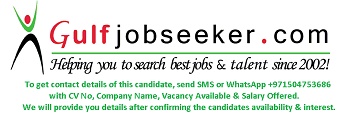        Gulfjobseeker.com CV No: 1521942